Ratio Questions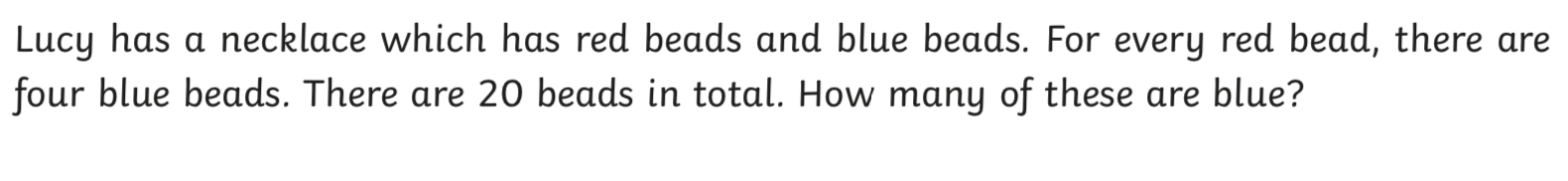 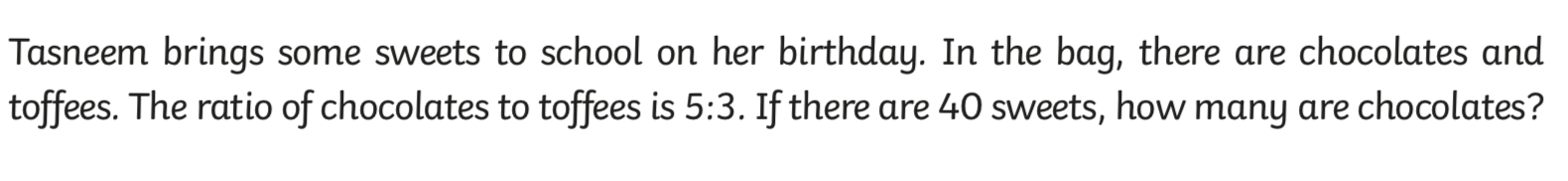 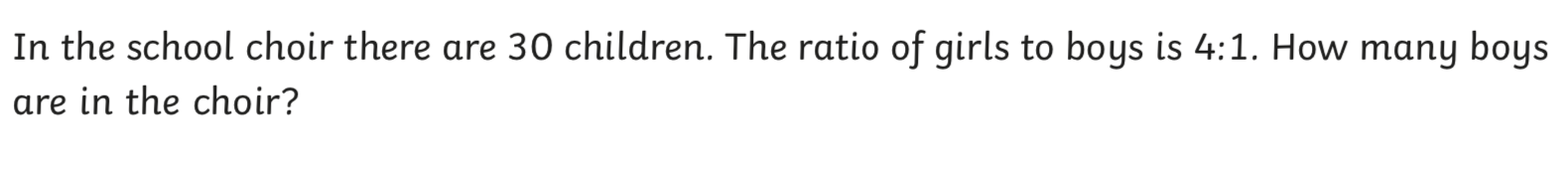 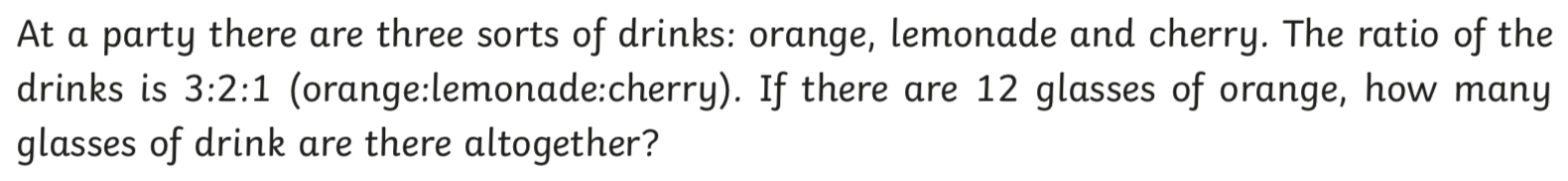 5. A bag contains 60 marbles, some blue and some green. The ratio of blue marbles to green ones is 1 : 5. How many blue marbles are there?6. There are 20 children in a playground. The ratio of boys to girls is 2:8. How many boys are there in the playground?7. There are 48 beads in a jar. For every 2 purple beads there are 6 red beads. How many red beads are there altogether?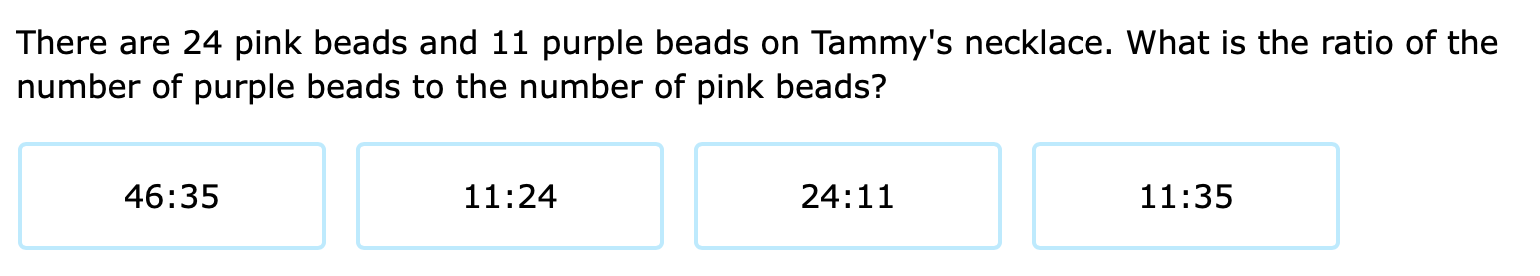 9. Alice fed 28 fish to a mother seal and baby seal. The mother seal had 5 fish for every 2 fish for the baby seal. How many fish did Alice feed the mother seal? Answers16 blue beads 25 chocolates 6 boys 24 drinks 10 blue marbles 4 boys 36 red beads 11 : 24 20 fish 